	                          Θεσσαλονίκη,  27-07-18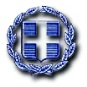 ΔΕΛΤΙΟ ΤΥΠΟΥΗ Περιφερειακή Διεύθυνση Πρωτοβάθμιας και Δευτεροβάθμιας Εκπαίδευσης Κεντρικής Μακεδονίας κατά το σχολικό έτος 2017-2018 συμμετείχε στην υλοποίηση των παρακάτω ευρωπαϊκών προγραμμάτων: Παραθέτουμε πίνακα με περισσότερες  λεπτομέρειες  για τα παραπάνω προγράμματα στην ιστοσελίδα της Περιφερειακής μας Διεύθυνσης http://kmaked.pde.sch.gr/site/ .Επιπροσθέτως, στην Περιφερειακή Διεύθυνση Πρωτοβάθμιας και Δευτεροβάθμιας Εκπαίδευσης Κεντρικής Μακεδονίας υλοποιήθηκαν από τις σχολικές μονάδες, Διευθύνσεις Εκπαίδευσης και τους φορείς  αρμοδιότητάς της  για την τριετία 2015-2018, 413 Ευρωπαϊκά προγράμματα, κυρίως Erasmus+ και E-twinning (251 στην Πρωτοβάθμια Εκπαίδευση και 162 στη Δευτεροβάθμια Εκπαίδευση) βάσει της καταγραφής των προγραμμάτων, στην οποία προχώρησε το τμήμα ευρωπαϊκών προγραμμάτων της Περιφερειακής Διεύθυνσης Εκπαίδευσης Κεντρικής Μακεδονίας και είναι αναρτημένα στην ιστοσελίδα της: http://kmaked.pde.sch.gr/site/index.php/european/apotelesmata-katagrafis  .	               Εκ της Περιφερειακής Διεύθυνσης Εκπαίδευσης Κεντρικής ΜακεδονίαςΕΛΛΗΝΙΚΗ ΔΗΜΟΚΡΑΤΙΑΥΠΟΥΡΓΕΙΟ ΠΑΙΔΕΙΑΣΕΡΕΥΝΑΣ ΚΑΙ ΘΡΗΣΚΕΥΜΑΤΩΝ---------ΠΕΡΙΦΕΡΕΙΑΚΗ ΔΙΕΥΘΥΝΣΗΑ’/ΒΑΘΜΙΑΣ & Β’/ΒΑΘΜΙΑΣ ΕΚΠΑΙΔΕΥΣΗΣΚΕΝΤΡΙΚΗΣ ΜΑΚΕΔΟΝΙΑΣ---------Ταχ. Διεύθυνση : Λεωφόρος Γεωργικής Σχολής 65Πόλη, ΤΚ             : Θεσσαλονίκη, 57001ΠΛΗΡΟΦΟΡΙΕΣ  : Κ. ΣτάικουΤηλέφωνο         : 2310 474-810 Φαξ                      : 2310 474-328ΙστοσελίδΑ         : http://www.kmaked.pde.sch.gre-mail                 : kmakedpde@sch.grΠΡΟΓΡΑΜΜΑ:ΤΙΤΛΟΣ:ΟΜΑΔΑ ΣΥΝΤΟΝΙΣΜΟΥ:ΣΥΜΜΕΤΟΧΗ ΤΗΣ “KMAKED”  ΩΣ:ΔΙΑΡΚΕΙΑ:Xenios ZeusManaging the refugee and migrant flows through the development of educational and vocational frames for children and adultsKMAKED (Περιφερειακή Δ/νση Εκπ/σης Κ. Μακεδονίας)Συντονιστής24 ΜΗΝΕΣIntegratEdPromoting Meaningful Integration of 3rd Country National Children to EducationΚΜΟΠΕταίρος24 ΜΗΝΕΣInterCapDeveloping Capacities together : European – CSO networks for global learning on migration, security and sustainable development in an independent wordCARDETΣυνδεδεμένος Εταίρος36 ΜΗΝΕΣMOISSON 2 Inter category mobilities for the observations of school systems and opennessAcademy of NiceAcademy of Aix-MarseilleΣυνδεδεμένος Εταίρος24 ΜΗΝΕΣRELANGRelating language curricula, tests and examinations to the Common European Framework of Reference &Innovative methodologies and assessment in language learning European Centre for Modern Languages of the Council of Europe  (Coordinator)Greece - Member of the ECML12 ΜΗΝΕΣHORIZON 2020 - NEMESISNovel Educational Model Enabling Social Innovation Skills developmentFRIEDRICH-ALEXANDER-UNIVERSITAET ERLANGEN NUERNBERGΕταίρος40 ΜΗΝΕΣ